                                                          DOKTORA YAYIN BİLGİ FORMUÖğrenci	Tez DanışmanıAdı-Soyadı	Adı-Soyadıİmza	İmzaAnabilim Dalı Başkanı Adı-SoyadıİmzaİMÜ Sosyal Bilimler Enstitüsü doktora öğrencileri “İstanbul Medipol Üniversitesi Lisansüstü Eğitim  Öğretim ve Sınav Yönetmeliği’ nin  madde  26 (3) hükmü uyarınca İMÜ Senatosu tarafından kabul edilen yayın şartlarını yerine getirmekle sorumludur. 20/03/2018 tarih ve 82281487-50.01.04-E.9501 sayılı İMÜ Senato Kararı gereğince “doktora tez çalışmasını tamamlayan öğrencinin, tezini jüri önünde savunabilmesi için,  Sosyal Bilimler Enstitüsüne bağlı programlarda ise "Web Of Science" veya “Scopus” veri tabanında yer alan uluslararası dergilerde yahut ULAKBİM TR Dizin’de listelenen ulusal hakemli dergilerde, ilk isim sahibi olduğu, alanında en az bir makalenin, doktora öğrenimine başladıktan sonra yayımlanmış ya da yayımlanmak üzere kabul edilmiş olması gerekir. Bu çerçevede Üniversitenin adının yayınlar, basılı ve görsel materyaller ile yazışmalarda gösterilmesi zorunludur.Danışman Adı Soyadı:Öğrenci Adı Soyadı:Yayın KaynağıTezinden Türetilmiş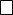 Tezinden TüretilmemişYayın ismiYayınlandığı / Yayınlanacağı dergi ismi yıl / sayı / sayfaYayının Yazarları (Sıralı Şekilde)Kabul edilen yayının DOI numarası (NOT: yayın kabul yazısı formla birlikte teslim edilecektir.)Derginin tarandığı alanDerginin tarandığı alanDerginin tarandığı alanDerginin tarandığı alanDerginin tarandığı alanDerginin tarandığı alanWOSSCOPUSULAKBIM TR DİZİN